Week beginning: 1st March 2021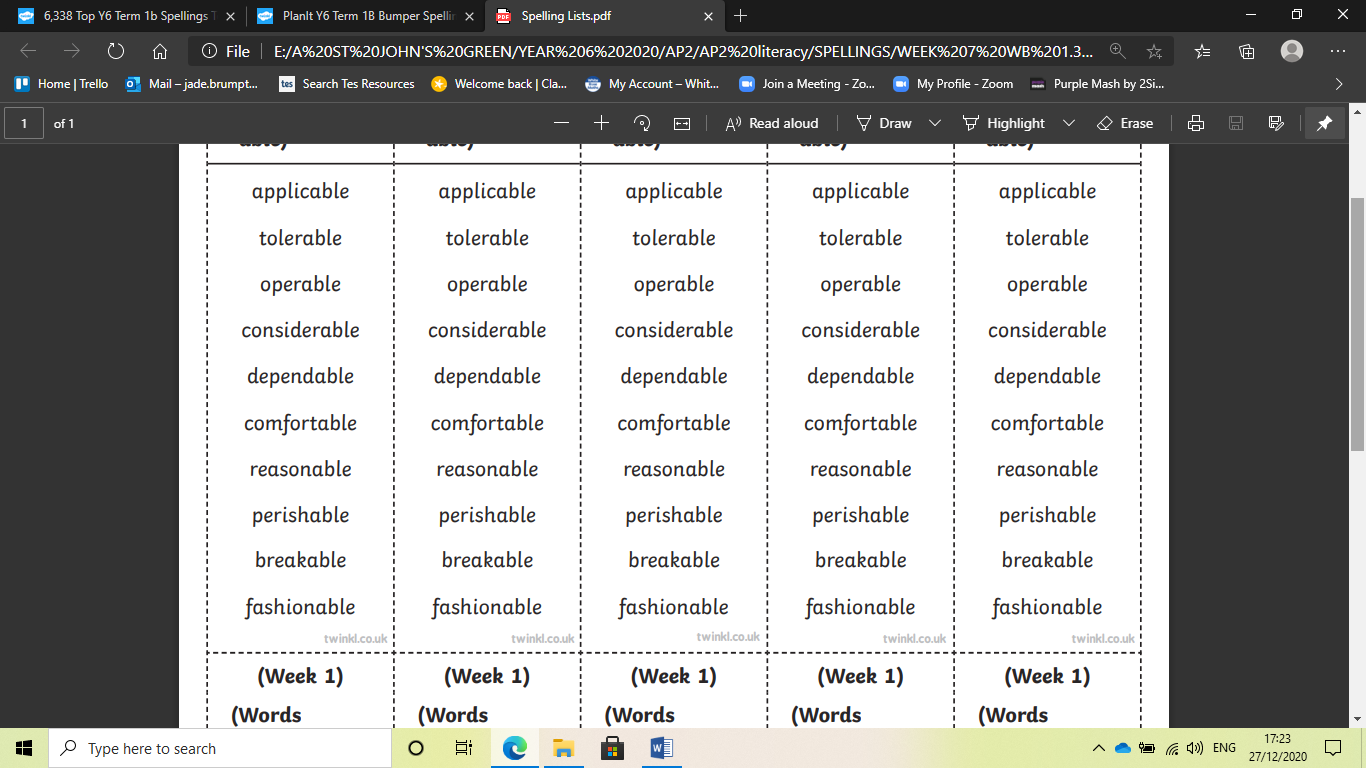 Word chosenDefinition